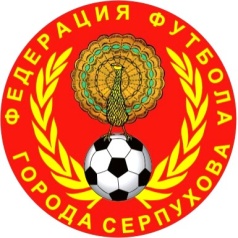 ФЕДЕРАЦИЯ ФУТБОЛА ГОРОДА СЕРПУХОВА Адрес в Internet  http://serpff.ru/       Адрес E-mail: korikvall@yandex.ruДопущено _________ человек        «_____» _______________2018 г.   Председатель ФФС   ___________ В.С. МИХЕЕВ                                                                                                                                                                                                      Принято                                             «_____» _______________2018 г.   Секретарь  ФФС        ___________ В.Э. КОРИКОВ                                                    ЗАЯВОЧНЫЙ ЛИСТОСНОВНЫЕ ЦВЕТА ФОРМЫ:   футболки      Синие                        трусы  Синие                         гетры   Синие ЗАПАСНЫЕ ЦВЕТА ФОРМЫ:    футболки      красные                   трусы красные                          гетры   красныеКОМАНДА __«ДРУЖИНА»___________________________ населенный пункт ___с. Липицы_______________ НАЗВАНИЕ СОРЕВНОВАНИЯ   4 Первенство г. Серпухова по мини-футболу -2018-19 г.________________________ВОЗРАСТНАЯ КАТЕГОРИЯ:  ветераны 40+________________ мужчины __________________ дети __________________	РУКОВОДСТВО КОМАНДЫЭЛЕКТРОННАЯ  ПОЧТА  ПРЕДСТАВИТЕЛЯ  КОМАНДЫ:  petrovichevi @ mail.ru______________________________________	МЕДИЦИНСКИЙ ДОПУСК                           «__» __________20__г.   ВРАЧ                                               _____________/___________/ДАННЫЕ В ЗАЯВКЕ ПОДТВЕРЖДАЮ И ОБЯЗУЮСЬ ДОВЕСТИ ДО ФУТБОЛИСТОВ НОРМАТИВНЫЕ ДОКУМЕНТЫ: РЕГЛАМЕНТ СОРЕВНОВАНИЯ, ДИСЦИПЛИНАРНЫЙ РЕГЛАМЕНТ                                                                           01 10 2018 г.       ПРЕДСТАВИТЕЛЬ КОМАНДЫ   _____________/И Петровичев /№ФАМИЛИЯ, ИМЯ, ОТЧЕСТВОДАТАРОЖДЕНИЯАМПЛУА(в, з, у, н)ПРЕЖНЯЯ КОМАНДАРНФ ФФСДОМАШНИЙ АДРЕСВИЗАВРАЧА01Сальников Владимир Михайлови12.05.1978  вратарь Дружинаг. Чехов02Грахульский Станислав Валерьевич 18.10.1976  вратарьДружинас Липицы д 32 кв 53 03Фархутдинов Рим Наилович15.10.1968  вратарьДружинаг Серпухов ул Луначарскрго   д 33 кв 904Ковальчук Николай Валентинович 10.05.1974универсалДружинад Б Грызлово д 22 кв 1205Петровичев Игорь Геннадиевич 15.07.1972универсалДружина с Липицы д 28 кв 64 06Артамоном Владислав Викторович 13.06.1965универсалДружинаг Серпухов п Ногина ул Фрунзе 07Пугин Сергей Викторович 31.10.1970универсалДружинас Липицы д 23 кв 4808Михеев Владимир Сергеевич  28.07.1970 универсалДружинаг Серпухов 09Андреев Валентин Викторович18.04.1969универсалДружинаг. Чехов10Белов Геннадий Васильевич 28.03.1966 универсалДружинаг Чехов 11Коновалов Денис Сергеевич  20.06.1979 универсалДружинаг Серпухов 12Баклыков Михаил Михайлович 27.02.1979универсал Дружинаг Серпухов ул Малая Пролетарская д 4 13Гречихин Константин Алексеевич07.11.1976универсалДружинаг Серпухов ул Горького д 6а кв 17 14Барабанов Алексей Анатольевич 20.10.1974универсалКерамзитг Серпухов 15Баланов Андрей Владимирович27.04.1976универсалДружинаг Чехов 16Шустов Артур Валерьевич 18.12.1978универсалДружина г Серпухов 17Торговцев Андрей Юрьевич08.08.1978универсалДружинап Оболенск просп Биологов д1 кв 154181920№ФАМИЛИЯ, ИМЯ, ОТЧЕСТВОДАТАРОЖДЕНИЯДОЛЖНОСТЬДОМАШНИЙ АДРЕСКОНТАКТНЫЙТЕЛЕФОН01Петровичев Игорь Геннадиевич 1972Начальник командыс. Липицы д 28 кв 648 925 602 30 01 02030405